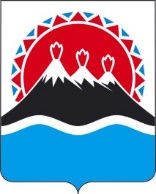 МИНИСТЕРСТВО ТРУДА И РАЗВИТИЯ КАДРОВОГОПОТЕНЦИАЛА КАМЧАТСКОГО КРАЯПРИКАЗг. Петропавловск-КамчатскийВ соответствии с абзацем одиннадцатым подпункта «д» пункта 4 общих требований к нормативным правовым актам и муниципальным правовым актам, устанавливающим порядок определения объема и условия предоставления бюджетным и автономным учреждениям субсидий на иные цели, утвержденных постановлением Правительства Российской Федерации от 22.02.2020 № 203ПРИКАЗЫВАЮ:1. Внести в приложение к приказу Министерства труда и развития кадрового потенциала Камчатского края от 20.07.2021 № 203 «Об утверждении Порядка определения объема и условий предоставления субсидии на иные цели краевому государственному автономному учреждению «Камчатский центр охраны труда», подведомственному Министерству труда и развития кадрового потенциала Камчатского края» изменение, заменив в абзаце втором пункта 9 части 20 слова «прекращения деятельности Учреждения при реорганизации или ликвидации» словами «реорганизацией (за исключением реорганизации в форме присоединения) или ликвидацией учреждения».2. Настоящий приказ вступает в силу после дня его официального опубликования.[Дата регистрации]№[Номер документа]О внесении изменения в приложение к приказу Министерства труда и развития кадрового потенциала Камчатского края от 20.07.2021 № 203 «Об утверждении Порядка определения объема и условий предоставления субсидии на иные цели краевому государственному автономному учреждению «Камчатский центр охраны труда», подведомственному Министерству труда и развития кадрового потенциала Камчатского края»Министр[горизонтальный штамп подписи 1]Н.Б. Ниценко